How to Setup Skype for Business on a MacOpen Finder>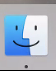 Find and Open Skype for business>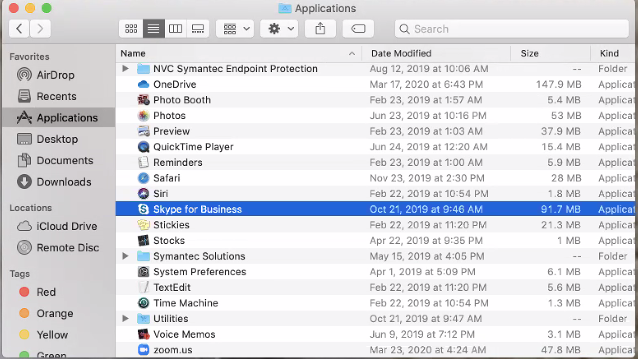 Type @alamo.edu email address then Advanced Options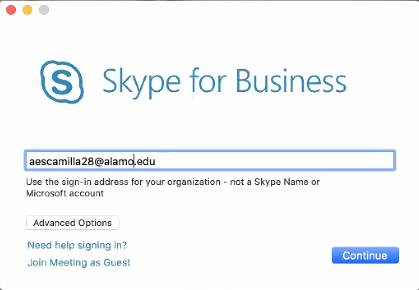 Under Advanced Options> Type root\username then hit the “save” button.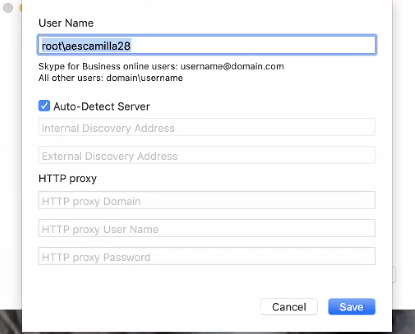 Type email password to Sign in you can find this in Aces under Employee>Web Services>Employee>View Email Password.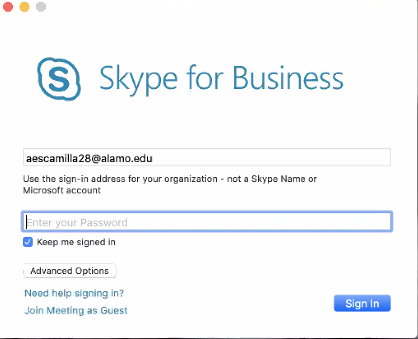 